31st Technical Consultation among IPPC Regional Plant Protection Organizations (RPPO)	21st – 25th October, 2019; Abuja, Nigeria							LOGISTICS INFORMATIONContact informationMr. Obaje John AbahDirector, Plant Quarantine,Nigeria Agricultural Quarantine Service,+2348035059047edwardsonobj2009@yahoo.comDr. Solomon Sunday,Nigeria Agricultural Quarantine Service,+2348061679908solomonpqs@yahoo.com Dr C. P. Nwodo,Nigeria Agricultural Quarantine Service,+2348037791133cpnwodo@yahoo.comLocationThe meeting will hold at Sheraton Abuja Hotel.Address: Ladi Kwali Way, Wuse 900001, AbujaTelephone: +234 9 461 2000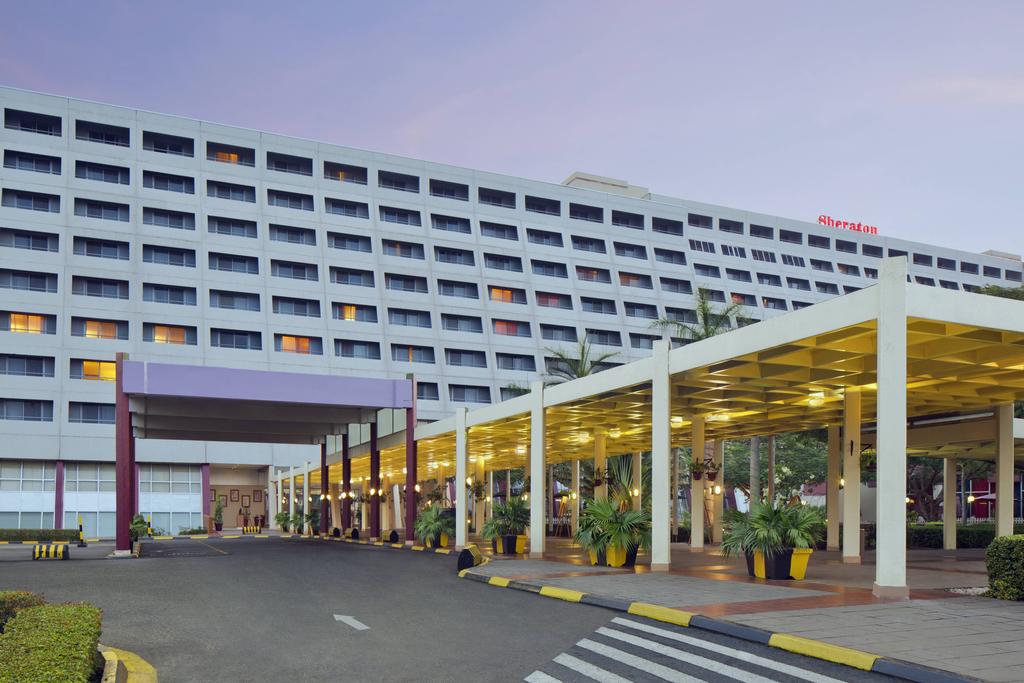 General Information and Travel RequirementsVisasA valid passport and visa are required for entry into Nigeria. The only nationals who are excluded from having to apply for a Nigerian visa to enter the country are citizens of ECOWAS (Economic Community of West African States) nations.  Visitors from these countries are not required to hold a visa when entering Nigeria. Application for Nigerian visas can be completed online from anywhere in the globe. A Nigerian business visa can be granted to foreign nationals wishing to travel to Nigeria for meetings, conferences and other business activities. It is issued at a standard length of 90 days validity. To secure a business visa, the applicant must support his application with a letter of invitation from an acknowledged Nigerian organization. Click on this link if you need a visa:	https://portal.immigration.gov.ng/pages/visaguidelines	3.2	 Vaccination	A mandatory yellow fever vaccination certificate is required for entry to 	Nigeria. Vaccination regulations can change at short notice, but yellow 	fever 	inoculation is currently compulsory and should be not done later 	than 10 days' old before arrival. 		3.3 	Currency	The ‘’Naira’’ is the official currency of Nigeria. All hotels, restaurants, shops 	and gas stations accept the naira.	It is possible to exchange US dollars and other currencies in banks and 	currency exchange agencies between the hours of 8:00 am and 4: 00 pm on 	weekdays (Monday -Friday).	The current exchange rate is 360 naira per US dollar.	Click on this link to check the official exchange rate: https://www.cbn.gov.ng/rates/ExchRateByCurrency.asp3.4 Time ZoneNigeria has one time zone: GMT + 1.3.5 Voltage and plugsThe standard voltage in Nigeria is 230 V and the frequency is 50 Hz. There 	are two associated plug types, types D and G.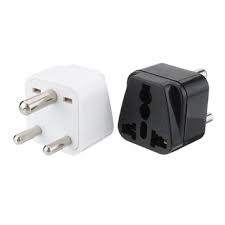 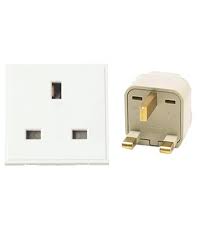 		Type D			Type G	3.6 Telephone prefix	The country code is 234 and the city code is 9.3.7 HotelsBon Hotel AbujaWebsite: https://www.bonhotels.com/abuja/roomsAddress: 3 Negro Crescent, Maitama, Abuja.	       	Tel: +234-708-630-0440	       	Rooms: $170 per night		Email for reservations: gm.bonhotelabuja@outlook.comFraser Suites AbujaAddress: Plot 294, Leventis Close, Central Business District, Abuja.Tel: +234-813-988-888Rooms: $260 per nightEmail for reservation: reservations.abuja@frasershospitality.comSheraton Abuja HotelWebsite: https://www.marriott.com/hotels/fact-sheet/travel/abvsi-sheraton-abuja-hotel/ Address: Ladi Kwali Way, Wuse 900001, Abuja.Tel: +234 94 612 000Rooms: $139 per night 
Email for reservations: reservations.abuja@sheraton.comTranscorp Hilton AbujaWebsite: Address: 1 Aguiyi Ironsi Street, Maitama 900001, Abuja.Tel: +234-708 060 3000 Rooms: $203 per night.Email for reservations: Reservations.abuja@hilton.comStonehedge Abuja HotelWebsite: www. stonehedgehotels.com/home/Address: 1041 Kur Mohammed Street, Central Business District, Abuja.Telephone: +234 92 922 090Rooms: US$ 70 per nightEmail: reservations@stonehedgehotels.comReiz Continental HotelWebsite: www.reizcontinentalhotels.comAddress: Plot 779, Cadastral Zone, Central District, Abuja.Telephone: +234 96 419 110Rooms: US$112 – US$250 per nightEmail for reservations: info@reizcontinentalhotels.comChelsea HotelWebsite: http://www.chelseahotelabuja.com/Address: Plot 374E Adetokunbo Ademola Crescent, Wuse2, Abuja.Tel: +234 929 189 112Rooms: US$ 139 –US$500 per nightEmail for reservations: info@chelseahotelabuja.comPetrus Hotels RoyaleWebsite: www.petrushotelsroyale.comAddress: 7 Agatu Street, by Gimbiya Street, Off Ahmadu Bellow Way, Area 11, Garki, Abuja.Tel: +234 803 884 4196Rooms: US$56 per nightEmail for reservation: reservations@petrushotelsroyale.comTreasures Suites & ConferencesWebsite: www.treasures.ngAddress: Plot 66, 1st Avenue by Shehu Shagari Way, Central Business District, Opposite Federal High Court Headquarters, Abuja.Tel: +234 908 781 2100Rooms: US$98 –US$834 per nightEmail for reservations: reservations@treasures.ngHotel RosebudWebsite: www.hotelrosebud.comAddress: Ekiti House, Plot 1042, Kur Mohammed Street, Opposite This Day Dome, Central Business District, Abuja.Tel: +234 703 656 3772Rooms: US$56 per nightEmail for reservations: rosebudapartments@hotelsrosebud.comStatement Suites and HotelsWebsite: www.statementhotel.comAddress: Plot 1002, 1st Avenue, Off Ahmadu Bello Way, Central Business District, Abuja.Tel: +234 813 443 4342		Rooms: US$ 64 per night.3.8 Transport from airport to hotelNnnamdi Azikiwe International Airport Abuja is located 40.5 km to the city. Hotels are concentrated in the heart of town. The best way to reach them is by taxi. Many taxis are available at the airport. But we recommend that participants use the services of accredited taxi companies who have small desks located outside the arrival halls. Their rates range between 5,000 and 6,000 naira. 3.9 Moving around on your ownTo move around Abuja, we advise that participants arrange for taxis at the hotel reception. In the alternative, you may use the taxi service apps Uber or Bolt to organize a pick up. 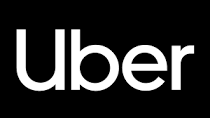 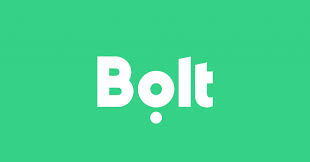 Abuja is the capital city of Nigeria. It is located in the center of the country. It is a planned city, one of the few purpose-built capital cities in Africa. It was marked in the 1980s to replace the nation’s most populous city, Lagos. Abuja’s landscape is defined by the massive Aso Rock, a 400-metre monolith smoothened by water erosion. Zuma Rock, another monolith of 792 metre, lies north of the city on the expressway to Kaduna. Abuja is a key capital on the African continent due to Nigeria's geo-political influence in regional affairs. The city is home to several parks and green areas, with the largest one being the Millennium Park. The Millennium Park was designed by the Italian architect Manfredi Nicoletti and was officially opened by Queen Elizabeth II in December 2003.3.10 RestaurantsThe Nigerian cuisine comprises of the dishes and food items of hundreds of ethnic groups that make up Nigeria. Like most West African cuisines, it uses spices and vegetables with palm oil and groundnut oil to create flavoured and tasty soups and sauces. 3.11 WeatherOctober marks the beginning of the end of the rainy season in Nigeria. The weather of Abuja in this month is mildly warm, with low relative humidity. We recommend warm clothing during the day and light sweaters during the night.Click on this link for weather forecast: https://www.accuweather.com/en/ng/nigeria-weather.3.12 Additional precautionsAbuja is a relatively safe city. Care should be taken, however, to minimize the risk of falling victim to felony.  